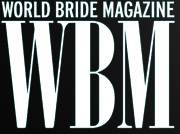 	PUBLISHED NOVEMBER 19, 2014 CIRCULATION OF 75,000 AND OVER 24K FACEBOOK LIKES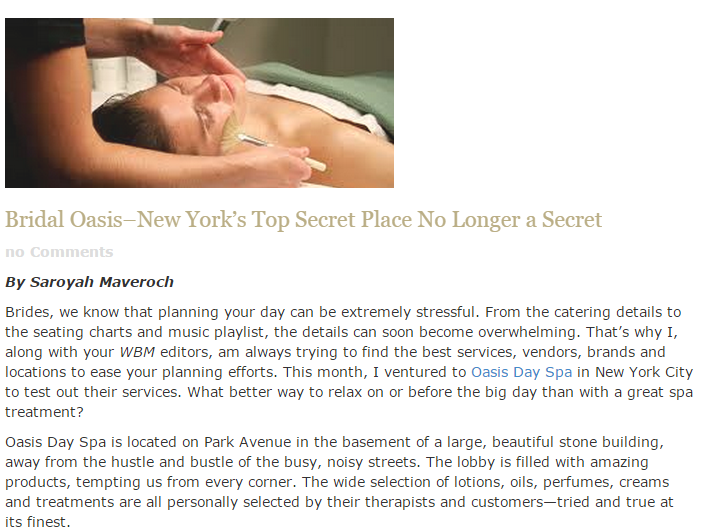 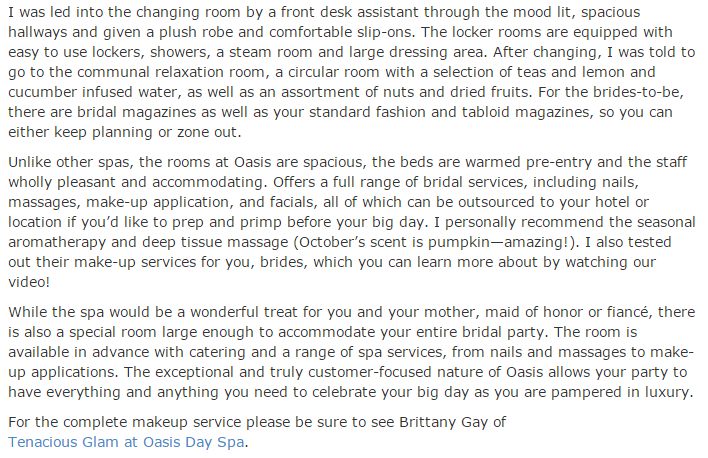 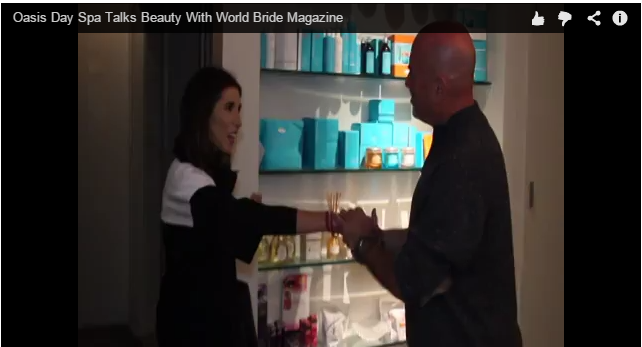 